DOMAČI PLASTELIN 
Sestavine:1 skodelica mokePol skodelice soli1 skodelica vode2 žlici olja1 pecilni prašekBarvo za hrano (po želji)Priprava domačega plastelinaV kozico damo suhe sestavine in prilijemo vodo.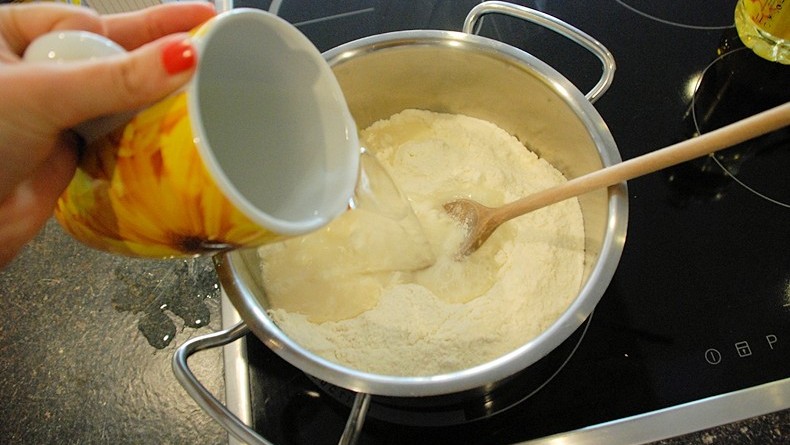 Kuhamo na srednjem ognju in neprestano mešamo. Masa se bo počasi začela strjevati – takrat ogenj malo zmanjšamo.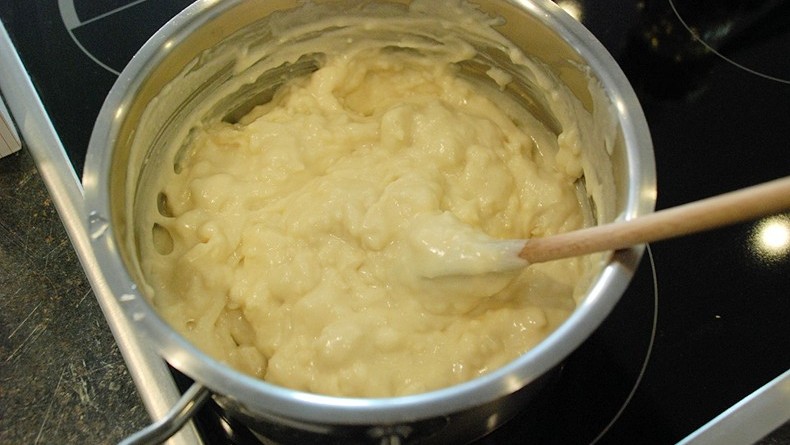 Če uporabimo tudi barvo, jo dodamo proti koncu kuhanja. Ko se začne odbijat od posode, mešamo še malo dokler ne dobimo kompaktno testo – plastelin. Preložimo ga na peki papir, spodaj pa podložimo desko. Pustimo ga 5 minut, da se ohladi. 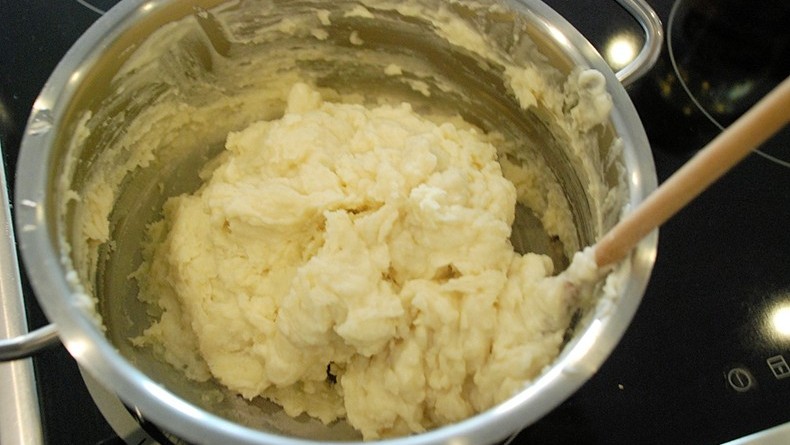 Ohlajen domači plastelin zgnetemo, da dobimo gladko obliko. Ponudimo ga otrokom, zraven pa lahko pripravimo otroške kuhinjske pripomočke ali razne bleščice in bunkice, da spodbudimo njihovo domišljijo.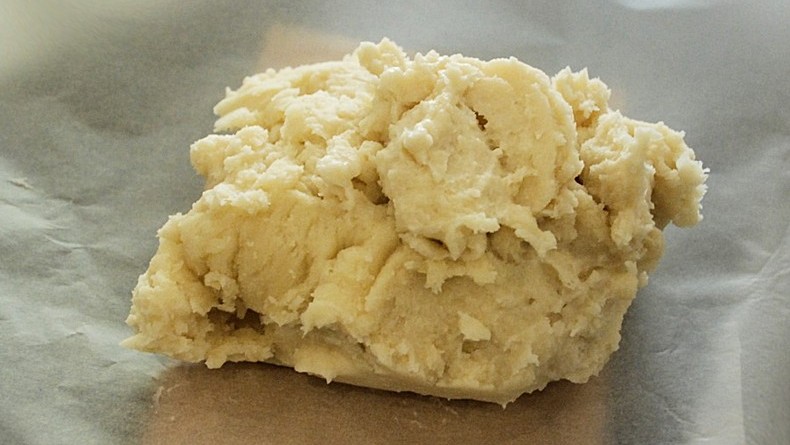 